Corona-News – Update 05. Juni 2020

Liebe Mitglieder/innen der Fußballabteilung,
liebe Eltern,
liebe Trainer/innen und Übungsleiter/innen,

noch immer von einer unwirklichen Zeit zu sprechen ist deutlich zu wenig!!! Jedem von uns forderte und fordert diese Corona-Pandemie ganz persönlich so viel ab. Wir hoffen sehr, Euch und Euren Familien/Ihnen und Ihrer Familie geht es den Umständen entsprechend gut!

Seit nunmehr dem 19.03.2020 ruhte der Vereinssport.
Die Sportstätten sind seit Mitte Mai wieder geöffnet und die Landesregierung hatte den Sportbetrieb mit ausschließlich kontaktfreiem Training erlaubt. Die Maßgaben und Auflagen durch die Corona-Schutzverordnung des Landes NRW und der Stadt Münster waren aber so immens, dass wir vom Vorstand zu dem Zeitpunkt beschlossen hatten, den Trainingsbetrieb weiter ruhen zu lassen.

Nun ist, in der ab dem 30.05.2020 gültigen Fassung der Corona-Schutzverordnung des Landes NRW, auch die nicht kontaktfreie Ausübung des Sports, begrenzt auf 10 Personen ohne Mindestabstand, zulässig. Das ist aus unserer Sicht eine sehr erfreuliche Entwicklung. Aufgrund dessen haben wir uns vom Vorstand gestern mit allen Trainer/innen getroffen und das weitere Vorgehen besprochen.

Die Entscheidung war einstimmig nun den Trainings- bzw. Sportbetrieb Fußball ab Montag, den 08.06.2020 endlich wieder beim BSV Roxel aufleben lassen zu wollen.

Für die tolle, solidarische und konstruktive Zusammenarbeit möchten wir uns bei allen Trainer/innen nochmals bedanken. Nur durch Euren Einsatz ist es möglich, den Sport- und Trainingsbetrieb in dieser Zeit überhaupt wiederaufzunehmen. Und wenn wir gerade bei Eurer Solidarität sind, wollen wir an dieser Stelle auch unseren Dank an alle Trainer/innen richten, die in den vergangenen Monaten ihre Aufwandsentschädigung gespendet haben. Das war wirklich eine große Geste!

Aber bei all der Freude über die Wiederaufnahme des Sportbetriebes ist leider eines klar:

Ein „Trainingsbetrieb“, wie vor dem LOCKDOWN, ist leider zum jetzigen Zeitpunkt nicht möglich!

Neben der Maßgabe, dass nur 10 Personen ohne Mindestabstand trainieren dürfen, gibt es zur Eindämmung des Infektionsrisikos sowohl durch die Corona-Schutzverordnung wie auch durch die Stadt Münster weitere Auflagen.   

Die Wichtigsten sind – kurz und kompakt – zusammengefasst:



Den ausführlichen Maßnahmenkatalog für den Trainings- und Spielbetrieb zu Eindämmung des Infektionsrisikos findet Ihr/finden Sie in der Anlage.

Er ist strikt zu beachten und einzuhalten!!

Es steht natürlich jedem von Euch/Ihnen die Entscheidung frei, ob ihr „kicken“ möchtet oder nicht bzw. ihr/ihr Kind am Trainingsbetrieb teilnehmen soll.  

Bezogen auf die aktuelle Situation und Regeln ist es leider nur möglich einmal pro Woche je Mannschaft ein „Training“ anzubieten. Wir haben darauf geachtet, dass auf der Trainingsfläche nur eine Mannschaft auf dem Platz ist. Die Mannschaft wird dann noch in zwei Mannschaften unterteilt, sofern mehr als 10 Personen pro Mannschaft da sind.

Neben all den Herausforderungen, die die Vorgaben des Landes Nordrhein-Westfalen und die Stadt Münster bezogen auf den Sportbetrieb mit sich bringen, ist es derzeit auch noch so, dass nur der Kunstrasenplatz genutzt werden kann. Das Sport- sowie Grünflächenamt der Stadt Münster hat beschlossen, sowohl den Platz 3 als auch unseren Hauptplatz umfänglich zu sanieren.

Im Anhang findet ihr/finden sie die aktuell gültigen Trainingsbelegungspläne der Mannschaften. Es war der Wunsch in der kommenden Woche zunächst in den „alten“ Mannschaftskonstellationen zu trainieren und ab dem 15.06.2020 dann schon in den „Neuen“.  

Nach dem Training ist eine Zeitspanne von 15 Minuten eingeplant. Die Zeit wird benötigt, um zum einen die Trainingsmaterialien durch die Trainer/Übungsleiter zu desinfizieren, aber auch um die Maßgabe des Händewaschens vor und nach dem Training von allen zu gewährleisten, ohne die Abstandsregeln zu verletzen. Die Sanitäranlagen neben dem Eingang stehen dafür zur Verfügung. Das Duschen ist nicht möglich und Umziehen geht gegebenenfalls auch nur auf dem Platz.

Nach dem Training/bzw. Händewaschen nach dem Training bitten wir jeden von Euch das Sportgelände sofort zu verlassen. Ein Zuschauen beim nachfolgenden Training ist bitte zu unterlassen. Auch der gesellige Teil nach dem Training ist derzeit noch nicht möglich!!!

Zur Rückverfolgung möglicher Infektionsketten ist vor jedem Training eine Dokumentation aller Trainingsteilnehmer (Name, Geburtsdatum, Anschrift, Telefonnummer, E-Mail-Adresse und Mannschaft) zu führen. Diese wird für einen Zeitraum von 4 Wochen in der Geschäftsstelle aufbewahrt und dann vernichtet.

Bei Verdacht oder konkret bekannten Fall einer Infektion mit Covid-19 im Teilnehmerkreis der letzten 4 Wochen ist bitte umgehend

Thomas Freisfeld  (Hygienebeauftragter und Geschäftsführer des BSV Roxel) unter folgender Nummer  

Tel.-Nummer: 0176-72727683 oder unter der 
E-Mail: buero@bsvroxel.de  

und/oder

Anke Lilienbecker  (Vorsitzende Fußballabteilung)

Tel.-Nummer: 0157-84326603 
E-Mail: a.lilienbecker@bsvroxel.de

zu informieren

Uns ist bewusst, dass dies nicht nur von jedem Einzelnen von uns, sondern im besonderen Maße, Euch Trainern/innen und Übungsleitern/innen einiges abverlangt. Aber wir sind unser sicher:

GEMEINSAM SCHAFFEN WIR DAS!

Und nicht zu vergessen:Bei allen Herausforderungen rollt der Ball endlich wieder beim BSV Roxel und FUSSBALL ist und bleibt doch die schönste Nebensache der Welt!!!

Es war geplant, dass am 10.06.2020 das DFB-Mobil unter dem Motto „Zurück auf den Platz“ eine Trainingseinheit absolviert. Wir wollten damit erreichen, dass trotz der damaligen Entscheidung, in Bezug auf den ausschließlich kontaktfreien Sport, kein offizielles Training anbieten zu können, wenigstens einmalig unter Anleitung von professionellen Trainern Kindern das kontaktlose Fußballspielen vor den Ferien ermöglicht wird. Aufgrund der aktuellen Platzsituation und da wir das Training ab dem 08.06.2020 wieder selber aufnehmen, haben wir die Veranstaltung abgesagt.

Gerne möchten wir Euch/Sie aber auf unser, in Kooperation mit der Bayrischen Fußballakademie, geplanten Feriencamp vom 03.08.2020 bis 07.08.2020 hinweisen. Den Flyer dazu ist in der Anlage beigefügt. Eine mögliche Anmeldung erfolgt ausschließlich über die Website der Bayrischen Fußballakademie.

Es sind noch gut 2 Monate bis zum Termin. Wir hoffen natürlich darauf, dass die Entwicklung der Pandemie weiter rückläufig ist und es zu weiteren Lockerungen zum Sportbetrieb auch in Bezug auf das Feriencamp gibt. Wir können aber versichern, dass das geplante Camp unter den dann geltenden Maßgaben stattfinden wird. Wir müssen aber auch darauf hinweisen, dass falls die Entwicklungen eine erneute Schließung der Sportstätten bzw. ein neuer Lockdown notwendig machen, dass Camp ausfallen muss. Wir werden es dann zu einem späteren Zeitpunkt nachholen.

Sobald wir Neues erfahren informieren wir Euch/Sie auf diesem Wege.

Hier finden Sie die entsprechenden Unterlagen: 

Maßnahmenkatalog für den Trainigs-/Spielbetrieb 
Trainigsplan vom 08.06.2020 bis 12.06.2020
Trainingsplan gültig ab 16.06.2020 
Sommer Fußball Camp 


Mit sportlichen Grüßen


Der Vorstand der Fußballabteilung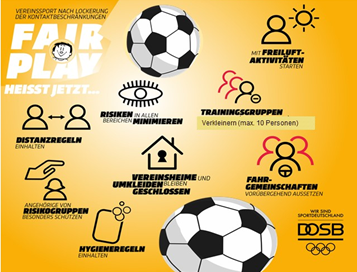 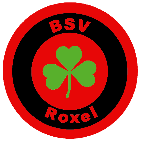 